President’s Report to College Council
September 4, 2015Enrollment Update:Summer 2015: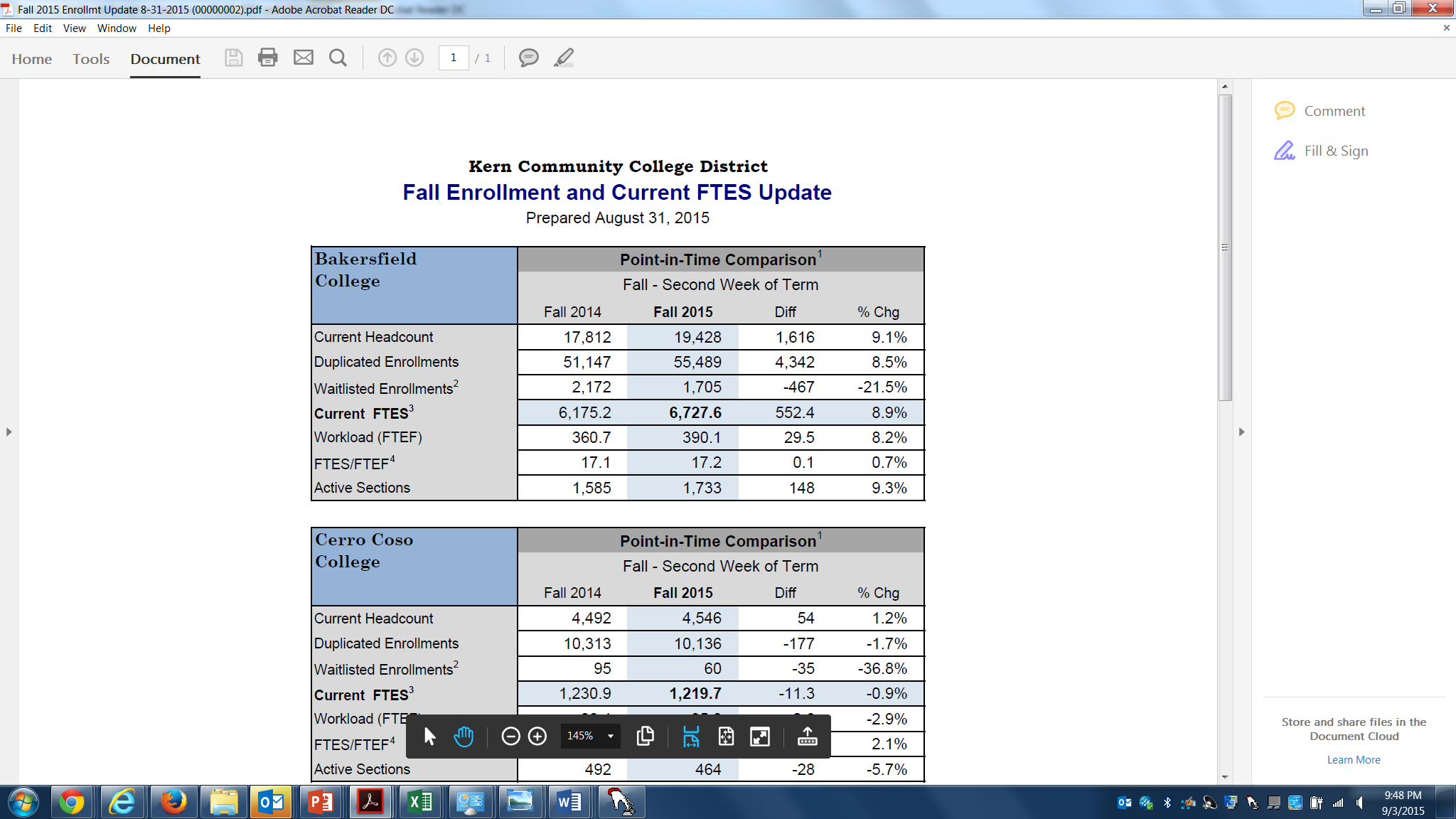 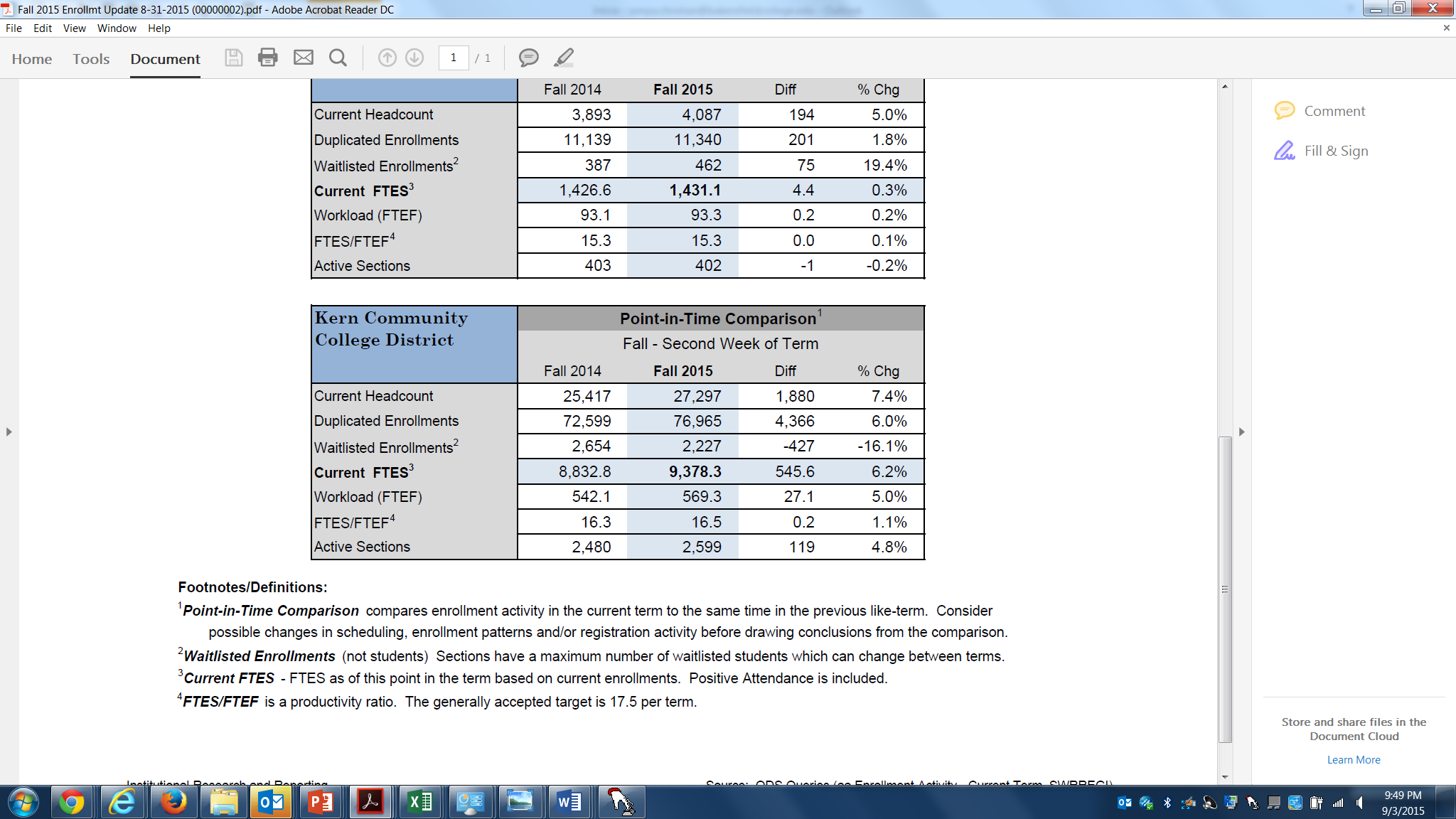 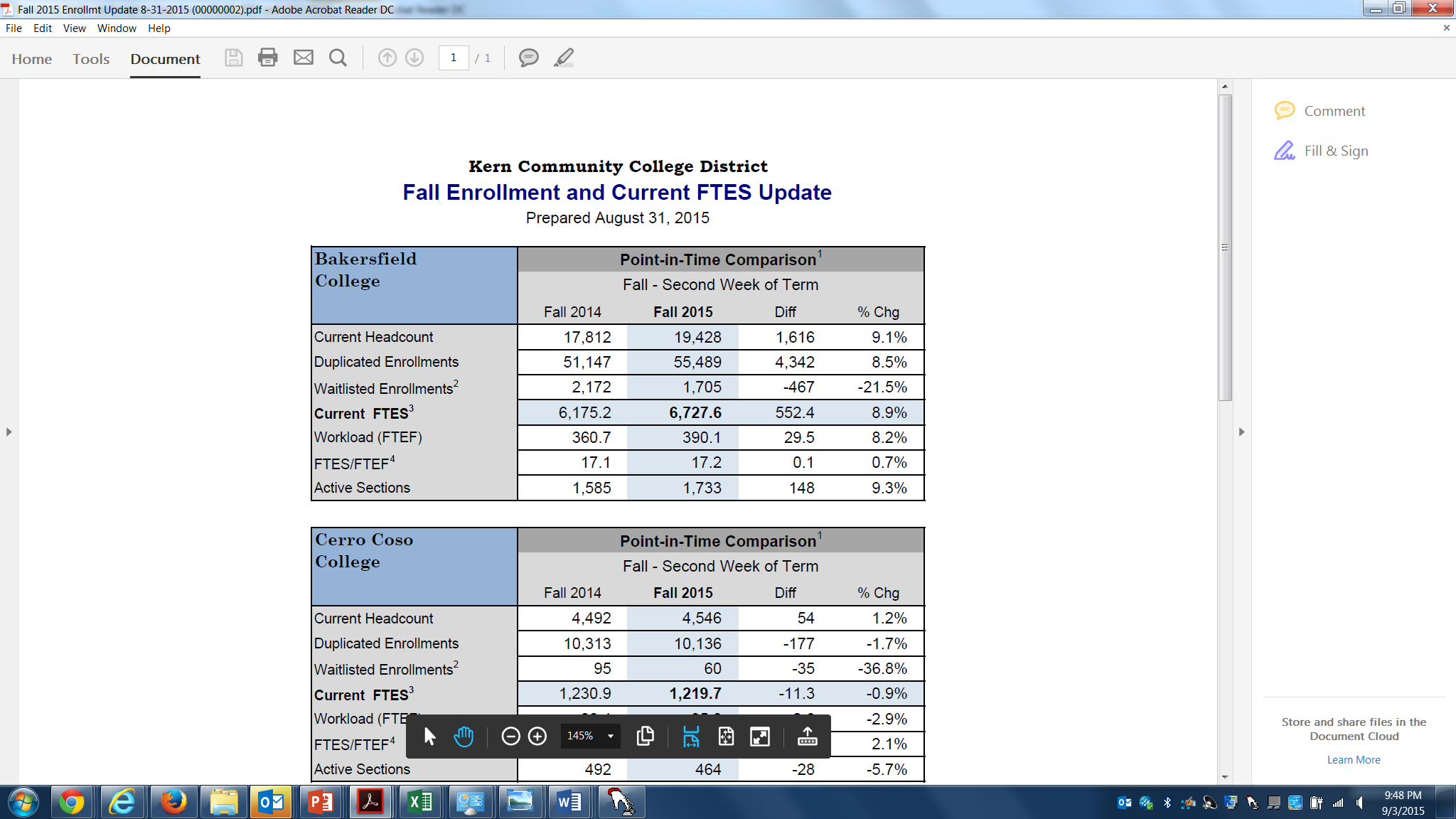 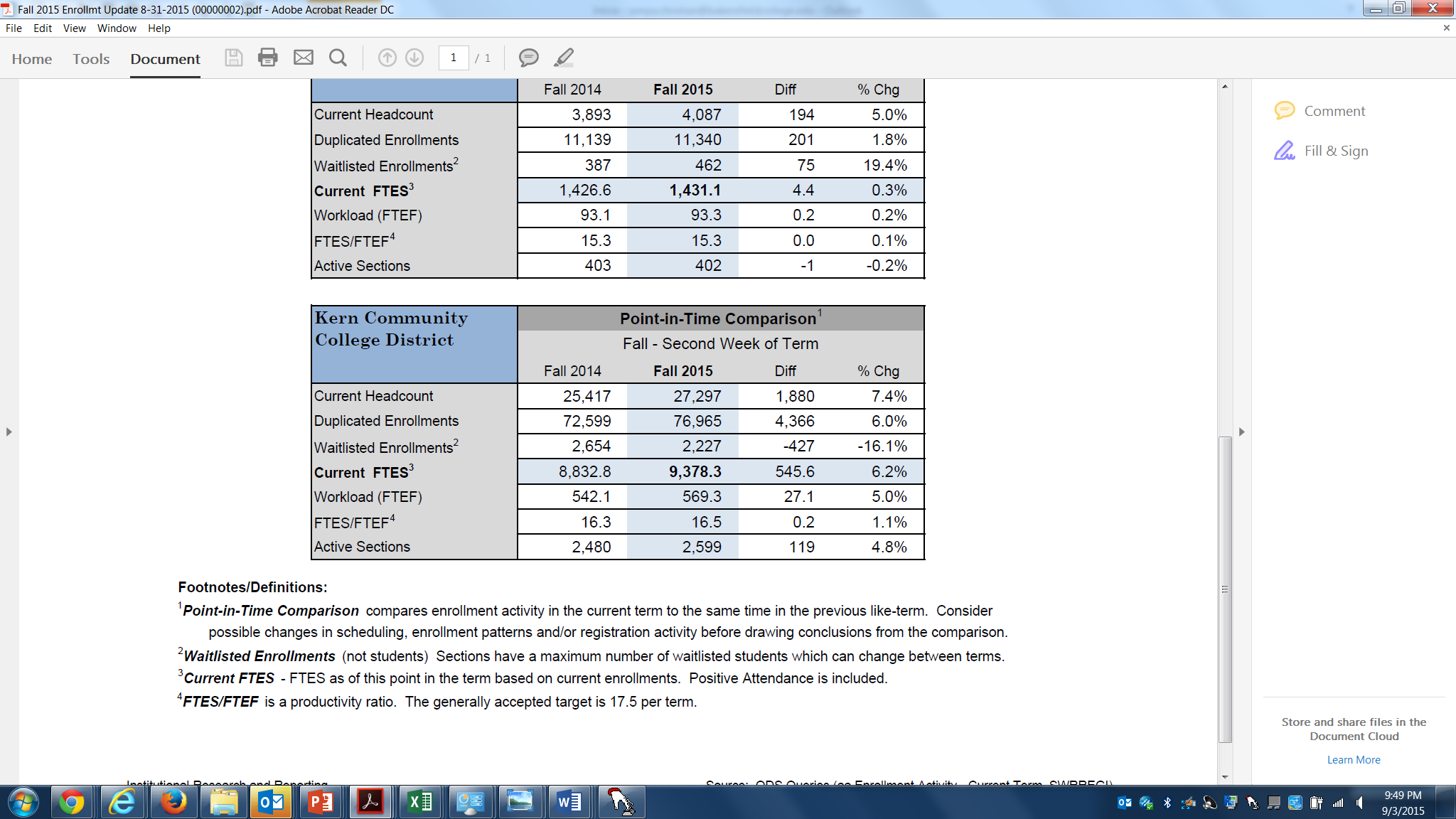 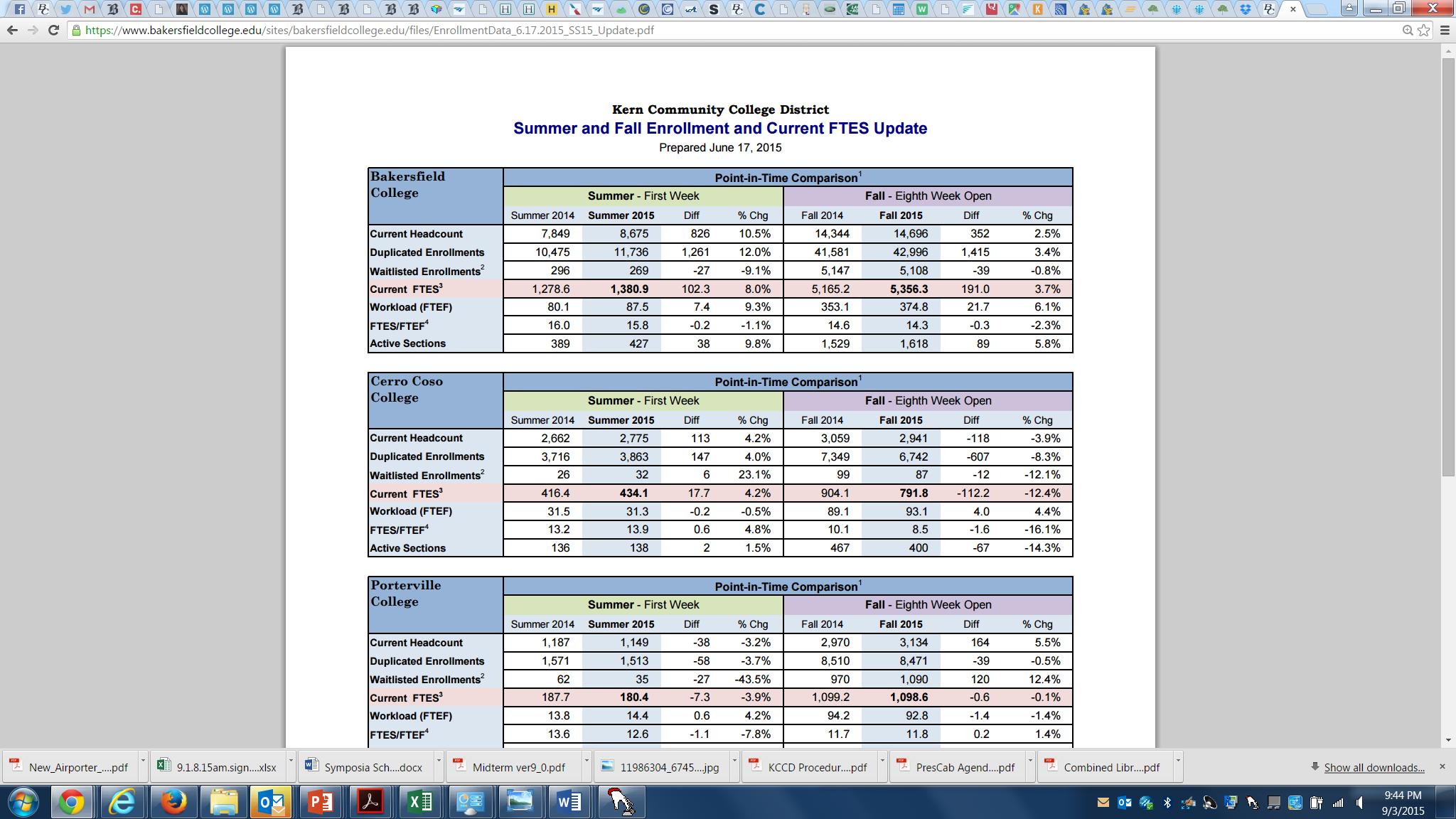 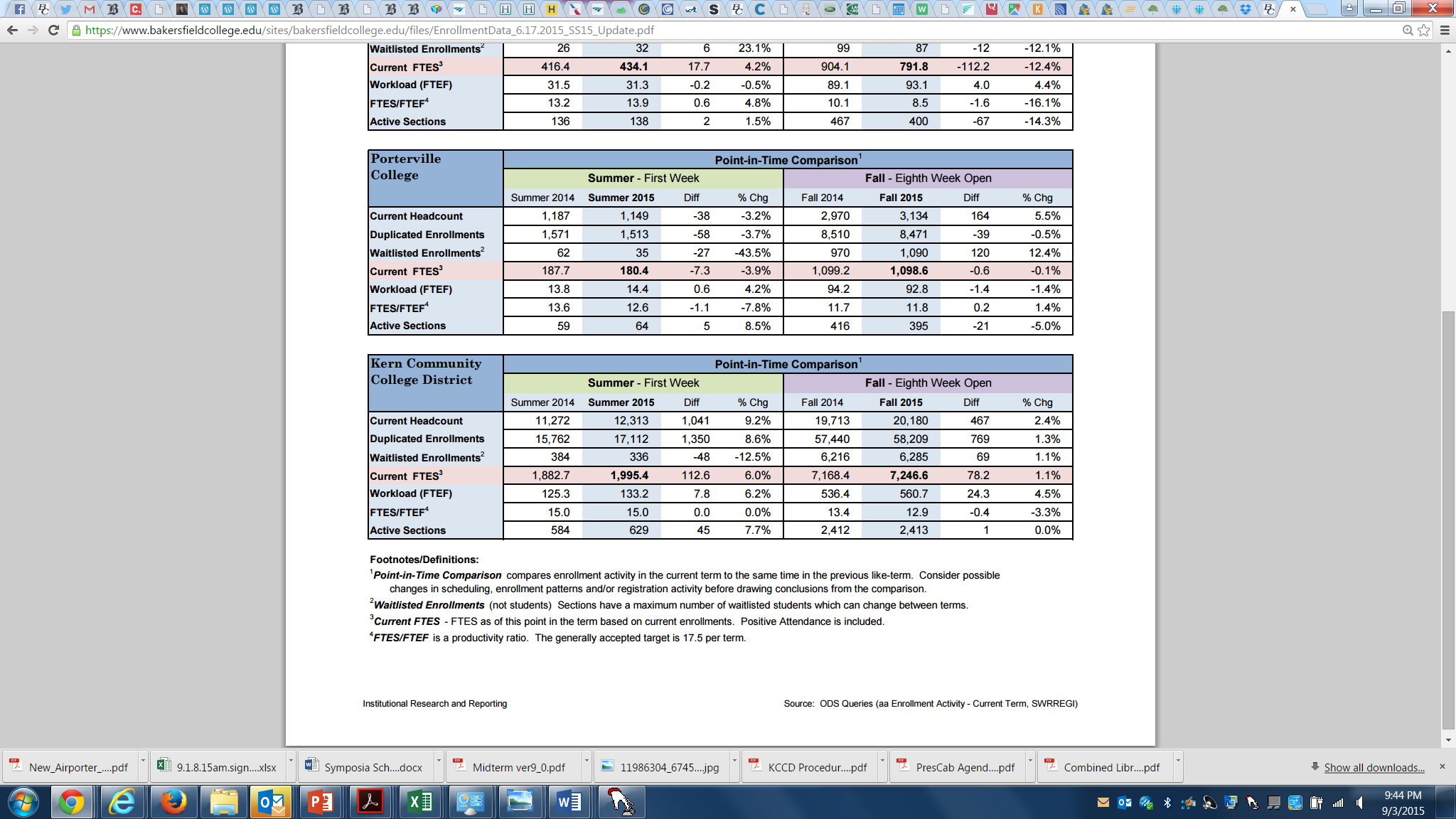 Fall 2015Summer 2015 Planning: Focus of the retreat:Leadership development: Michael WeschReviewed our accomplishments for 2014-2015 and wrote work plans for 2015-2016.Closing the loop at the department levelWorked on strategic directions and developed the Renegade Scorecard 2.0Co-chairs of the 12 campus-wide committees to embed the standards and ERs within their respective ChartersGrants and categorical:BSI, SSSP and Equity:Sept 16th – Senate First ReadingSept 18th – College Council and EODAC First ReadingSept 30th – Senate ApprovalOct 2nd – College Council ApprovalOct 6th – Deadline: SSSP/BSI/EquityEquity uploaded into BoardDocs for NovSSSP/BSI: Copies for President Christian to present to BOT in OctOct 8th – President’s Report to BOT and will include SSSP and BSIOct 9th – EODAC ApprovalOct 30th – SSSP/BSI Due to Chancellors OfficeNov 3rd: - BOT approvalNov 20th - Equity DueGrants:Game changer proposal in Arvin; Renegade Promise to College FuturesReport for the Board of Trustees:My written reports to the BOT for May, June, July, and August are attached.Chancellor’s Cabinet:Here is the agenda for the August 27, 2015 Chancellor’s Cabinet.KCCD Decision making documentsHR PositionsFONFTES TargetsPresident’s Cabinet:Here is the agenda for the August 31, 2015 President’s Cabinet.College Futures Proposal Submission (see attached)Procedures changes Vice Chancellor Abe Ali did a presentation on the CCA contractDates you might be interested in:Sep 5th: Renegade Football vs Riverside CC at Memorial Stadium; 6:00 p.m.Sep 10th: BOT meeting at PortervilleSep 14th: College Transfer Fair at the Fireside Room; 9:00 to 1:00Sep 14th: Kern County College Night at Rabobank; 5:00 p.m. to 8:00 p.m.Sep 17th: BC Alumni BBQ in Cafeteria; 5:00 p.m. to 9:00 p.m.Sep 18th: Participatory Governance Workshop; 10:30 to 2:30 p.m.Oct 1st: Planetarium Show – Earthquake: Evidence of a Restless Planet; 7:30 p.m.2015-16 Funded Growth TargetTarget DevelopmentBCCCCPCWESTECTotalFunded FTES2013-14 Base12,757 2,974 3,104 106 18,942 2014-15 Projected13,677 2,827 3,019 119 19,642 2014-15 Change920 (148)(85)13 700 2015-16 ProjectedGrowth @ 3.19%14,278 2,827 3,019 145 20,269 Stretch @ 1.00%14,475 2,827 3,019 145 20,465 Net Change798 0 0 26 824 2015-16 Funded Target14,475 2,827 3,019 145 20,465 Percent Funded Growth5.83%0.00%0.00%22.05%4.19%Adjustment to Transform to Comprehensive TargetAdjustment to Transform to Comprehensive TargetPlus Non-Resident119 44 33 2 198 Plus Apprenticeship178 178 2015-16 Comprehensive Target14,771 2,871 3,052 147 20,841 